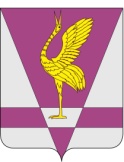 На основании статей 34, 38 Федерального закона от 06.10.2003 г. № 131-ФЗ «Об общих принципах организации органов местного самоуправления в Российской Федерации», статей 157, 265 Бюджетного кодекса Российской Федерации, в соответствии с Федеральным законом от 07.02.2011 г. № 6-ФЗ «Об общих принципах организации и деятельности контрольно-счетных органов субъектов Российской Федерации и муниципальных образований», в руководствуясь статьями 6, 29.1, 29.2 Устава района, Ужурский районный Совет депутатов Красноярского края РЕШИЛ:1. Внести в приложение к решению Ужурского районного Совета депутатов Красноярского края от 08.02.2022 № 19-113р следующие изменения:- в пункте 3 статьи 12 Положения о контрольно-счетной комиссии Ужурского района словосочетание «администрации Ужурского района www.rsuzhur.ru» заменить на словосочетание «муниципального образования Ужурский район Красноярского края»;  - в пункте 1 статьи 19 Положения о контрольно-счетной комиссии Ужурского района словосочетание «администрации Ужурского района в информационно-телекоммуникационной сети Интернет (далее – сеть Интернет) и» заменить на словосочетание «муниципального образования Ужурский район Красноярского края или».- в пункте 2 статьи 19 Положения о контрольно-счетной комиссии Ужурского района словосочетание «в сети Интернет» заменить на словосочетание «на официальном сайте муниципального образования Ужурский район Красноярского края»; - в пункте 3 статьи 19 Положения о контрольно-счетной комиссии Ужурского района словосочетание «в сети Интернет» заменить на словосочетание «на официальном сайте муниципального образования Ужурский район Красноярского края»;2. Настоящее решение вступает в силу на следующий день, после его официального опубликования в газете «Сибирский хлебороб». КРАСНОЯРСКИЙ КРАЙУЖУРСКИЙ РАЙОННЫЙ СОВЕТДЕПУТАТОВРЕШЕНИЕКРАСНОЯРСКИЙ КРАЙУЖУРСКИЙ РАЙОННЫЙ СОВЕТДЕПУТАТОВРЕШЕНИЕКРАСНОЯРСКИЙ КРАЙУЖУРСКИЙ РАЙОННЫЙ СОВЕТДЕПУТАТОВРЕШЕНИЕ06.12.2022 г.г. Ужур№ 27-175рО внесении изменений в решение Ужурского районного Совета депутатов Красноярского края от 08.02.2022 №19-113р «Об утверждении Положения о контрольно-счетной комиссии Ужурского района»О внесении изменений в решение Ужурского районного Совета депутатов Красноярского края от 08.02.2022 №19-113р «Об утверждении Положения о контрольно-счетной комиссии Ужурского района»О внесении изменений в решение Ужурского районного Совета депутатов Красноярского края от 08.02.2022 №19-113р «Об утверждении Положения о контрольно-счетной комиссии Ужурского района»Председатель Ужурского районного Совета депутатов_______________(Агламзянов А.С.) Глава Ужурского района___________(Зарецкий К.Н.)